TECH TEAM SET DESIGN COMPETITION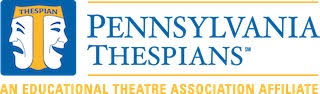 During a 1-hour time slot, teams of four (4) students produce and bring to life a theatrically-based scenic design based on a show-specific prompt.RulesYour design must remain in the box.You may not use spray paint or spray adhesivesYou may not use flame.Be prepared to clean your area when your design is completed.You will have 1 hour to complete your design. No extra time will be given.Hazardous materials may not be used.​
​MaterialsYou MUST BRING one office paper box to accommodate your design. Your design must stay within the box; dimensions: 11" x 17" x 9 1/2"Whatever you will use to construct your scene, such as…Construction paperPipe cleaners, stringPasteboard or FoamboardExacto knifeHot glue gun (electric will be limited)Paint, brushes‘white, school’ glueTapeEtc.Concept
Your team will receive a description of a scene from a show. The team has 1 hour to design and construct that design using the cardboard box as the stage and whatever materials you brought.  
You have 1 hour to complete your design and have your area completely clean.You should work as a team and collaborate as much as possible.Your design must remain in the box provided.You may not alter the box because in reality you would not be able to alter the theater.Failure to observe and follow the required rules will result in disqualification. Designs should use the following criteria:CONCEPT: Does the concept statement for the designs of the set have a cohesive, meaningful design explanation that is motivated by the play?CREATIVITY / USE OF MATERIALS: Does the design show imagination, originality and innovation that is appropriate for the play?DESIGN: Does the design of the set create an understanding of social standards, historical time period and place in the world?DESIGN ELEMENTS: Are the elements of design utilized to create a complete cohesive set?OVERALL IMPRESSION: Does the design and constructed set meet the needs of the play and the vision described in the concept? 